FOR IMMEDIATE RELEASE: December 13, 2022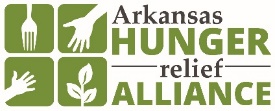 CONTACT: Jessica Crenshaw, (501) 240-4715, jcrenshaw@arhungeralliance.orgMEDIA INVITATIONGovernor’s Food Desert Working Group Release FindingsWHAT: 	Governor’s Food Desert Working Group Press ConferenceWHEN: 	Friday, December 16, 2022TIME: 		10 a.m.WHERE: 	Virginia Bailey Conference Room 		Little Rock Union Station		1400 W. Markham Street, Little RockThe Governor’s Food Desert Working Group will hold a press conference at 10 a.m. on Friday, December 16, 2022, to release their report and recommendations for taking actionable steps to lessen the number of food deserts in Arkansas. Kenya Eddings and Kathy Webb, the group’s co-chairs, announced the press conference, which will be held in the Virginia Bailey Conference Room, located on the first floor of the Little Rock Union Station (Amtrak). Members of the Working Group will review recommendations and discuss progress to date. A copy of the report, prepared by the Winthrop Rockefeller Institute, will be distributed to the media at the event. About the Governor’s Food Desert Working GroupThe Arkansas Governor’s Food Desert Working Group was organized in the Spring of 2022 to provide recommendations for actionable steps the State of Arkansas could take to eliminate food deserts. The Arkansas Hunger Relief Alliance asked the Governor to convene a working group, representing a diverse group of Arkansans, to define and discuss the issue, and to propose policy and economic development recommendations. About the Arkansas Hunger Relief AllianceThe Arkansas Hunger Relief Alliance is a collaborative statewide voice advancing equitable solutions to hunger. Our vision is to create a hunger free Arkansas. Founding members include the Arkansas Foodbank in Little Rock, Food Bank of North Central Arkansas in Mountain Home, Food Bank of Northeast Arkansas in Jonesboro, Harvest Regional Food Bank in Texarkana, Northwest Arkansas Food Bank in Bethel Heights, and River Valley Regional Food Bank in Fort Smith. We invite you to visit www.ARhungeralliance.org for details on hunger relief programs, donor, and volunteer opportunities.###